	Informationen zum Ferialpraktikum          2. Fachschule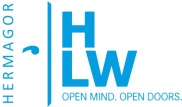 Das Praktikum unterscheidet uns von anderen Schultypen und bringt bei der ohnehin angespannten Arbeitsplatzsituation große Vorteile für die Zukunft unserer Jugend!Praktikum 	zwischen der 2. und 3. Klasse der Fachschule	Gesamtdauer 8 Wochen Schuljahr endet am 29. Mai 2019 und die 3. Klasse beginnt im September 2019 zum regulären Schulbeginn Schuljahr ist dadurch sehr kurz und intensiv.Das Praktikum muss innerhalb dieser Wochen durchgeführt werden.	Ziel: 		Vertiefung und Erweiterung der Lehrinhalte der Schule 	Bereiche:	Gastronomie und WellnessbereichSozialbereichWirtschaftDas Praktikum in zwei Bereichen durchzuführen ist möglich (maximal 2 Betriebe)Einsatz in mehreren Sparten innerhalb eines Betriebes gibt ebenfalls guten Einblick.Als Grundlage für das Ferialpraktikum gilt der Praktikantenvertrag oder ein Arbeitsvertrag (in Banken und Versicherungen,.....) kann im Sekretariat geholt werden.3-fache Ausführung:BetriebSchüler (Praxismappe)Schule: An den Klassenvorstand bis Ende April 2019Zeitgerecht gute Betriebe suchen! GEHOBENE GASTRONOMIE!Eventuell in den Weihnachtsferien schnuppern (über Silvester...)Gastronomie bringt Vorteile für die Abschlussprüfung in der 3. KlasseEs ist ratsam, wenigstens einmal in der Küche bzw. im Service gearbeitet zu haben!Aushang von Betrieben: Jobbörse – Anschlagtafel bei Schuleingang	Erfahrungswerte und besonders empfehlenswerte Betriebe werden mit genauer 	Adresse bekannt gegeben – (FV Dipl.-Päd. Wilma Szöke)Vortrag für die Schüler und Schülerinnen über die Rechte und Pflichten durch einen Referenten der Arbeiterkammer vor Beginn des Praktikums.(ca. 1. Feberwoche)Praktika können im In- und Ausland durchgeführt werden, wobei ein italienisch- bzw. englischsprechendes Land empfehlenswert wäre. Weitere Infos zu ERASMUS + gibt Herr Mag. Alois MaierJede/r PraktikantIn ist nicht nur für sich selbst verantwortlich, sondern prägt auch - durch Einsatz und Verhalten - den Ruf der Schule!Die  wünscht allen Schülern und Schülerinnen viel Freude und beste Erfahrungen in der Berufswelt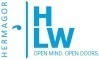 